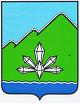 АДМИНИСТРАЦИЯ ДАЛЬНЕГОРСКОГО ГОРОДСКОГО ОКРУГАПРИМОРСКОГО КРАЯПОСТАНОВЛЕНИЕ11 апреля 2012                             г.Дальнегорск				№  210-паОб утверждении Порядка выплаты товариществом собственников жилья либо собственниками помещений в многоквартирном доме, управление которым осуществляется выбранной собственникамипомещений управляющей организацией, средствна долевое финансирование капитального ремонтамногоквартирного дома	В целях исполнения части 8 стать20Федеральногозакона от 21.07.2007 № 185-ФЗ «О Фонде содействия реформированию жилищно-коммунального хозяйства», руководствуясь Уставом Дальнегорского городского округа, Администрация Дальнегорского городского округаПОСТАНОВЛЯЕТ:	1. Утвердить прилагаемы Порядок выплаты товариществом собственников жилья либо собственниками помещений в многоквартирном доме, управление которым осуществляется выбранной собственниками помещений управляющей организацией, средств, на долевое финансирование капитального ремонта многоквартирного дома.	2. Опубликовать настоящее постановление в газете «Трудовое слово».	3. Контроль за исполнением настоящего постановления  возложить на заместителя Главы администрации Дальнегорского городского округа А.И.Стомина.Глава Дальнегорского городского округа 									Г.М.Крутиков                                                           Утвержденпостановлением администрации    Дальнегорского городского округа                                                                       от 11 апреля 2012 года № 210-паПОРЯДОКвыплаты товариществом собственников жилья либо собственниками помещений в многоквартирном доме, управление которым осуществляется выбранной собственниками помещений управляющей организацией, средств на долевое финансирование капитального ремонта многоквартирного дома1. Настоящий Порядок разработан в соответствии с частью 8 статьи 20 Федерального закона от 21 июля 2007 года № 185-ФЗ «О Фонде содействия реформированию жилищно-коммунального хозяйства» (далее – Федеральный закон) в целях реализации краевой программы «Адресная программа на проведение капитального ремонта многоквартирных домов в Приморском крае на 2012 год» от 27 марта 2012 года № 70-па и  устанавливает порядок выплаты товариществом собственников жилья, (далее –ТСЖ) либо собственниками помещений в многоквартирном доме, управление которым осуществляется выбранной собственниками помещений управляющей организацией (далее –собственники помещений), средств на долевое финансирование капитального ремонта многоквартирного дома.2. Выплата ТСЖ либо собственниками помещений средств на долевое финансирование капитального ремонта многоквартирного дома, осуществляется в соответствии с решением общего собрания членов ТСЖ  либо собственников помещений о долевом финансировании капитального ремонта многоквартирного дома в размере не менее чем пять процентов общего объема средств, предоставляемых на проведение капитального ремонта многоквартирного дома в соответствии с Федеральным законом и настоящим Порядком.3. Расчет суммы долевого финансирования капитального ремонта многоквартирного дома члену ТСЖ либо собственнику помещения производится соответственно ТСЖ либо управляющей организацией путем деления установленного общего объема средств на долевое финансирование капитального ремонта многоквартирного дома на общую площадь этого дома и умножения полученной суммы на общую площадь помещения, занимаемого членом ТСЖ либо собственником помещения в многоквартирном доме.4. Выплата средств на долевое финансирование капитального ремонта многоквартирного дома ТСЖ либо собственниками помещений производится путем перечисления на открытый ТСЖ либо управляющей компанией,  отдельный банковский счет на каждый дом, на который поступают все средства на проведение капитального ремонта указанного дома: Фонда содействия реформированию жилищно-коммунального хозяйства, краевого бюджета, бюджета  городского округа. Выплата средств на долевое финансирование капитального ремонта многоквартирного дома ТСЖ либо собственниками помещений  самостоятельно их членами либо собственниками помещений в многоквартирном доме соответственно,  на основании выставленных указанными организациями извещений на оплату суммы долевого финансирования капитального ремонта многоквартирного дома, рассчитанной в соответствии с пунктом 3 настоящего Порядка. 5. Выплата средств на долевое финансирование капитального ремонта многоквартирного дома в соответствии с пунктом 4 настоящего Порядка должна быть осуществлена не позднее двух месяцев со дня открытия счета, указанного в абзаце 1 пункта 4 настоящего Порядка, при этом 30 процентов этих средств - не позднее 30 дней со дня открытия указанного счета.  6.  ТСЖ либо собственники помещений осуществляют контроль за полным и своевременным внесением средств долевого финансирования капитального ремонта каждым членом ТСЖ либо каждым собственником помещения в многоквартирном доме.7. В случае невозможности выплаты ТСЖ, их членами (в случае  самостоятельной выплаты ими средств на долевое финансирование) либо собственниками помещений средств на долевое финансирование капитального ремонта многоквартирного дома в срок, установленный пунктом 5 настоящего Порядка, управляющая организация, выбранная ТСЖ  либо собственники помещений имеют право предоставить рассрочку выплаты средств на долевое финансирование капитального ремонта многоквартирного дома на срок не более шести месяцев на условиях заключаемого с ней договора о предоставлении рассрочки.Копию договора о предоставлении рассрочки выплаты средств на долевое финансирование капитального ремонта многоквартирного дома управляющая организация в обязательном порядке в трехдневный срок со дня его заключения предоставляет в администрацию Дальнегорского городского округа.8. Невыполнение ТСЖ либо собственниками помещений, установленных настоящим Порядком условий выплаты средств долевого финансирования капитального ремонта многоквартирного дома расценивается как отказ ТСЖ  либо собственников помещений от участия в краевой программе «Адресная программа на проведение капитального ремонта многоквартирных домов в Приморском крае на 2012 год». Последствия невыполнения настоящего Порядка определяются действующими нормативными правовыми актами Российской Федерации, актами государственной корпорации - Фонда содействия реформированию жилищно-коммунального хозяйства, муниципальными правовыми актами Дальнегорского городского округа, принятыми в целях реализации Федерального закона и краевой программы «Адресная программа на проведение капитального ремонта многоквартирных домов в Приморском крае на 2012 год».